Конспект урока математики в 3-Б классеУМК «Гармония»Тема: «Предметная и символическая модель распределительного свойства умножения. Правило умножения суммы на число»Урок разработан учителем начальных классов ГБОУ «СОШ №29» Якименко Т.Д.(учитель 1 категории)Используемые технологии:технология проблемного обучения;информационно-коммуникативные технологии;игровые технологии;здоровьесберегающие технологии.Формы работы:индивидуальные;парные;групповые.г. Севастополь2015г.Тема урока: Предметная и символическая модель распределительного свойства умножения. Правило умножения суммы на число.Тип урока: открытие новых знаний.Цели урока:Образовательные: формировать практические навыки умножения суммы на число,продолжить работу по совершенствованию техники устного счета,формировать навыки анализа задачи, умений решать задачи.Развивающие: Развитие логического мышления, внимания, памяти, пространственного воображенияразвитие творческих умений и навыков по теме для успешного выполнения заданий.развитие  культуры речи и эмоций учащихся.Воспитательная: воспитывать интерес к предмету, умение  выслушивать и уважать мнение другого человека.Планируемые результаты:Предметные:Выучить распределительное свойство умножения относительно сложения. Научиться применять распределительное свойство умножения для упрощения выражений при решении текстовых задач.Развивать наблюдательность, память.Личностные:формирование познавательного интереса к предмету.мотивация на обучение.Достижение метапредметных планируемых результатов: уметь выявлять основные признаки понятий и оперировать  ими; уметь самостоятельно анализировать условия достижения цели на основе учёта выделенных учителем ориентиров действия.Оборудование и ресурсы: компьютер, телевизор, презентация, карточки для устного счета.Ход урокаI.Организация класса. Cамоопределение к деятельности. - Прочитайте высказывание известного русского учёного М.В. Ломоносова. (Слайд 1.)«Математику уже затем учить надо, что она ум в порядок приводит».                - Как вы понимаете эти слова?- Зачем нужно изучать математику?           - Пожелаем друг другу хорошего рабочего настроения на уроке и отличных результатов.- Запишите дату, пишите аккуратно,  проверяйте по образцу на доске.II.Актуализация знаний. Приём «Мозговой штурм» -  работа в парах.- Чтобы  узнать ключевое слово темы нашего урока, вы должны поработать в парах: на каждой парте есть бланк для теста – контроля, в который вы должны записать ответы на мои задания:Задания (слайд 2): - Чему равно произведение чисел 8 и 7?- Уменьшите 27 в 9 раз.- Во сколько раз 6 меньше 30?- Увеличьте 9 в 4 раза.- Найди частное чисел 28 и 7- Какое число надо увеличить в 6 раз, чтобы получилось 42?- Какое число надо уменьшить в 3 раза, чтобы  получилось 8?- На сколько20 меньше 80?Каждая пара записывает числа в бланк: (первая строчка) (Слайд 3.)Проверка по эталону (слайд 5):- Если вы расставите числа в порядке возрастания, то вы узнаете, какое слово зашифровано. Учащиеся располагают числа в порядке возрастания и получают слово «СВОЙСТВО» (Слайд 6.)2.Повторение свойств умножения. (Слайд 7.)- Какие вы знаете свойства?(Переместительное свойство умножения. Сочетательное свойство умножения.)- Запишите формулу переместительного свойства.  (а • b = b • а)- Как читается? (От перестановки множителей произведение не меняется.)- Запишите формулу сочетательного свойства.( (а • b) • с = а • (b • с).)- Прочитайте его?(Чтобы умножить число на произведение двух чисел, можно сначала умножить его на первый множитель, а потом полученное произведение умножить на второй множитель.)- Для чего нам надо знать свойства умножения?Чтобы быстро считать.Выбирать  рациональный способ счета.Решать задачи.III. Выявление места и причины затруднения.- Найдите значение выражений и объясните способ решения? (Слайд 8.)90 х 66 х 90(6 х 2) х 5(8+6) х 5  (Затруднение) - Какой из этих примеров вызвал затруднение?- Кто знает как его решить?- Как вы действовали? (Распределяли слагаемые)IV. Фиксация затруднения и постановка учебной задачи.- Какое новое «отношение» вы сделали?
- Кто может сформулировать тему урока?- Какую учебную задачу поставим перед собой? (Познакомиться с новым свойством умножения.)V. Открытие новых знаний.Выполнение задания 24 в учебнике, с.11. (Фронтально.)- Что изображено на рисунке? (Слайд  9.) (Прямоугольник.)- Из скольких частей он состоит?- Надо найти площадь прямоугольника АКМЕ.- Как можно это сделать? 6х4+3х4=36 ( см2)- Как ещё можно найти площадь фигуры?- Какая величина у фигуры общая?- Зная это, что можно найти? (общую длину)- Как найти площадь всей фигуры?(6+3)х4=36 ( см2) - Откройте учебник на с.11. Сравним свои ответы с ответами Маши и Миши.- Так сколько способов решения этой задачи существует? (Два.)- Какие? Назовите их.1-ый способ: умножение суммы на число.2-ой способ: умножение каждого слагаемого суммы на число.- Сравните два выражения:                           (6+3)х4            6х4+3х4Дети сравнивают выражения и приходят к выводу, что они равны.Значит: (6+3)х4=6х4+3х4 (Слайд 10.)- Заменим  числа буквами (переменными)     (а + в ) х с = а х с + в х с- Что получили?- Получили способ умножения суммы на число?- Сделаем вывод.Вывод: чтобы умножить сумму на число, нужно каждое слагаемое суммы умножить на число, а результаты сложить. (Слайд 11.)- Давайте сверим  с правилом в учебнике на стр.12.- Это распределительное свойство умножения.Физминутка. (Слайд 12.)Солнце глянуло в окошко
Раз, два, три, четыре, пять.
Все мы делаем зарядку,
Надо нам присесть и встать,
Руки вытянуть пошире,
Раз, два, три, четыре, пять.Наклониться, разогнутьсяИ на месте поскакать.
На носок потом на пятку,На носок потом на пятку,
Все мы делаем зарядку.VI. Первичное закрепление с проговариванием во внешней речи.Выпишите пары выражений, которые имеют одинаковые значения(не выполняя вычислений). Первые два выражения (слева) проверяются фронтально и записываются на доске:(6 + 3) х 9 = 6 х 9 + 3 х 9 (7 + 2) х 6 = 7 х 6 + 2 х 6 Самостоятельная работа с последующей проверкой.Следующие четыре выражения (левый столбец) учащиеся записывают в тетради и самостоятельно подбирают к ним выражения из правого столбца.-Прочитайте выражения в каждой паре. Какое свойство вы применяли при выполнении этого задания?- Распределительное свойство умножения.VII.Включение нового знания в систему знаний и повторение.Самостоятельное решение задачи 28. Рисунок, данный в учебнике, вынесен на слайд. Сначала проводится коллективный анализ задачи. (Слайды 13 и 14.)На самостоятельную запись решения задачи можно отвести 3–5 минут (учебники закрыты!).Учащимся, которые справились с решением задачи, учитель предлагает (индивидуально) подумать над вторым способом её решения.Через 5 минут открываются учебники, и дети сравнивают свои записи с решениями задачи Мишей и Машей.VIII. Подведение итогов урока.- Что нового узнали сегодня на уроке?- Как можно умножить сумму на число?- Для чего нужно знать свойства умножения?IХ. Домашнее заданиеПравило на с. 12, задание №29 на с.13. (Слайд 15.)X. Рефлексия. Приём оценивания «Светофор» (Слайд 16.)- Оцените свою работу на уроке, «зажгите» цветные огоньки.Ребята зажигают огоньки:   - Я всё понял на уроке и могу объяснить товарищу. 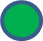          -Я усвоил тему, но были небольшие затруднения.    -Эта тема для меня трудная.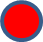 Вы пришли сюда …Не лениться, а …Работать как?Слушать как?Если хочешь отвечать…Если спросят…- учиться- трудиться- старательно- внимательно- руку не забудь поднять- надо встать, громко, чётко отвечать563536472460563536472460всотвйсо563536472460345724365660свойство